ĐỀ CƯƠNG ÔN TẬP HỌC KỲ IMÔN: TIN HỌC 6HỆ THỐNG KIẾN THỨC TRỌNG TÂM HKI- TIN HỌC 6PHẦN TRẮC NGHIỆMCâu 1: Công cụ nào sau đây không phải là vật mang tin?   	A. Cuộn phim   	B. Thẻ nhớ   	C. Xô, chậuCâu 2: Phát biểu nào sau đây là đúng?   	A. Thông tin là kết quả của việc xử lí dữ liệu để nó trở nên có ý nghĩa   	B. Mọi thông tin muốn có được, con người phải tốn rất nhiều tiền   	C. Không có sự phân biệt giữa thông tin và dữ liệuCâu 3: Phát biểu nào sau đây là sai?   	A. Thông tin đem lại cho con người sự hiểu biết   	B. Thông tin có thể làm thay đổi hành động của một con người   	C. Thông tin có giá trị, dữ liệu không có giá trịCâu 4: Phát biểu nào sau đây đúng về lợi ích của thông tin?   	A. Đem lại hiểu biết và giúp con người có những lựa chọn tốt   	B. Đem lại hiểu biết cho con người, không phụ thuộc vào dữ liệu   	C. Thông tin không có giá trị, dữ liệu mới có giá trịCâu 5: Thao tác ghi nhớ và cất giữ tài liệu của con người được xếp vào hoạt động nào trong quá trình xử lí thông tin?   	A. Thu nhận   	B. Lưu trữ   	C. TruyềnCâu 6: Các thao tác lập luận, phân tích, phán đoán, tưởng tưởng của con người được xếp vào hoạt động nào trong quá trình xử lí thông tin?   	A. Thu nhận  	B. Lưu trữ   	C. Xử líCâu 7: Trước khi sang đường, em cần xử lí những thông tin gì?   	A. Nghĩ về bài toán chưa giải ra trên lớp   	B. Quan sát phương tiện và tín hiệu đèn giao thông   	C. Quan sát tín hiệu đèn giao thôngCâu 8: Bàn phím, chuột, webcam là những ví dụ về loại thiết bị nào của máy tính?   	A. Thiết bị ra   	B. Thiết bị vào   	C. Thiết bị lưu trữCâu 9: Thiết bị nào sau đây của máy tính được ví như bộ não của con người?   	A. Màn hình  	B. CPU   	C. Bàn phímCâu 10: Dữ liệu trong máy tính được lưu trữ dưới dạng:   	A. Dãy bit   	B. Số thập phân   	C. Các kí tựCâu 11: Một bit được biểu diễn bằng:   	A. Một chữ cái   	B. Chữ số bất kì   	C. Kí hiệu 0 hoặc 1Câu 12: Trong các dãy số sau, dãy nào được gọi là dãy bit?A. 0211001A     B. 10001011    C. 12345678     Câu 13: Quan sát hình sau, cho biết dung lượng nhớ tối đa của thiết bị là bao nhiêu?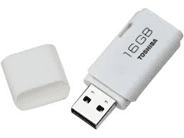 A. 16 MB    B. 16 KB    C. 16 GB    Câu 14: Trong các đơn vị đo dung lượng nhớ sau, đơn vị nào là lớn nhất?A. Kilobyte     B. GigabyteC. MegabyteCâu 15: Một thẻ nhớ 4 GB lưu trữ được tối đa khoảng bao nhiêu ảnh 512 KB? A. 8 tỉ ảnh B. 8 triệu ảnh C. 8 nghìn ảnh Câu 16: Một ổ cứng di động 2 TB có dung lượng nhớ tương đương bao nhiêu?A. 2048 KBB. 2048 MBC. 2048 GBCâu 17: Phát biểu nào sau đây là đúng về mạng máy tính?A. Mạng máy tính là các máy tính được để gần nhauB. Mạng máy tính gồm các máy tính, dây mạng, vỉ mạng C. Mạng máy tính gồm các máy tính, thiết bị mạng đảm bảo việc kết nối, phần mềm cho phép thực hiện giao tiếp Câu 18: Mạng không dây được kết nối bằng:A. Cáp xoắnB. Cáp quangC. Sóng điện từ, bức xạ hồng ngoạiCâu 19: Trong các phát biểu sau, phát biểu nào không phải là lợi ích của việc sử dụng mạng máy tính?A. Giảm chi phí khi dùng chung phần cứngB. Người sử dụng có quyền kiểm soát độc quyền đối với dữ liệu và ứng dụng của riêng họ.C. Giảm chi phi khi dùng chung phần mềmCâu 20: Phát biểu nào sau đây không chính xác?A. Mạng không dây thuận tiện cho những người di chuyển nhiềuB. Mạng không dây dễ dàng lắp đặt hơn vì không cần khoan đục và lắp đặt đường dâyC. Mạng không dây nhanh và ổn định hơn mạng có dâyCâu 21: Phát biểu nào không đúng khi nói về internet?A. Một mạng kết nối các máy tính được tổ chức và giám sát bởi một cơ quan quản líB. Một mạng lưới rộng lớn kết nối hàng triệu máy tính trên khắp thế giớiC. Một mạng công cộng không thuộc sở hữu hay do bất kì một tổ chức hoặc cá nhân nào điều hànhCâu 22: Để kết nối với internet, máy tính phải được cài đặt và cung cấp dịch vụ bởi:A. Người quản trị facebookB. Người quản trị mạng máy tínhC. Nhà cung cấp dịch vụ internetCâu 23: Phát biểu nào sau đây không phải là đặc điểm của internet?A. Phạm vi hoạt động trên toàn cầuB. Thông tin chính xác tuyệt đốiC. Có nhiều dịch vụ đa dạng và phong phúCâu 24: Phát biểu nào sau đây không phải là lợi ích của internet?A. Tiết kiệm thời gian, cung cấp nhiều tư liệu làm bài tậpB. Giúp nâng cao kiến thức, giao lưu, kết bạnC. Giúp giải trí bằng cách xem mạng xã hội và chơi điện tử cả ngàyCâu 25: World Wide Web là gì?A. Một trò chơi máy tínhB. Một tên khác của internetC. Một hệ thống các website trên internetCâu 26: Trong trang web, liên kết (hay siêu liên kết) là gì?A. Là địa chỉ thư điện tửB. Là địa chỉ một trang webC. Là một thành phần trong trang web trỏ đến vị trí khác trên cùng trang web đó hay trỏ đến một trang web khácCâu 27: Mỗi website bắt buộc phải có:A. Một địa chỉ truy cậpB. Địa chỉ thư điện tửC. Địa chỉ trụ sở, cơ quanCâu 28: Trong các tên sau, tên nào không phải là tên của trình duyệt web?A. Internet ExplorerB. Google ChromeC. Windown ExplorerCâu 29: Địa chỉ trang web nào sau đây là hợp lệ?A. http://thcs-nguyendu-baria.edu.vnB. http//thcs-nguyendu-baria.edu.vnC. http:\\thcs-nguyendu-baria.edu.vnCâu 30: Địa chỉ trang web nào sau đây là không hợp lệ?A. http://thcs-nguyendu-baria.edu.vnB. http://baria-brvt.edu.vnC. http\\bariavungtau.edu.vnCâu 31: Máy tìm kiếm là:A. Một chương trình diệt virusB. Một chương trình sắp xếp dữ liệu trên máy tínhC. Một website đặc biệt hỗ trợ người dùng tìm kiếm thông tin trên internetCâu 32: Cách nhanh nhất để tìm một địa chỉ website khi em không nhớ địa chỉ là:A. Hỏi người thân, ghi ra giấy sau đó nhập vào thanh địa chỉB. Mở bất kì một trang web và di chuyển theo các liên kết của trang web có liên quanC. Sử dụng máy tìm kiếm để tìm kiếm với từ khoáCâu 33: Tên nào sau đây là tên của máy tìm kiếm?A. GoogleB. Word	C. Excel	Câu 34: Để tìm kiếm thông tin về virus Corona, em sử dụng từ khoá nào sau đây để thu hẹp phạm vi tìm kiếm?A. CoronaB. “Virus”C. “Virus Corona”Câu 35: Địa chỉ thư điện tử bắt buộc phải có kí hiệu nào?A. &B. #C. @Câu 36: Địa chỉ nào sau đây là thư điện tử?A. WWW.nxbgd.vnB. Hoanghon@mautim@gmail.comC. Lop_6a@gmail.comCâu 37: Khi đăng kí thành công một tài khoản thư điện tử, em cần nhớ gì để có thể đăng nhập vào lần sau?A. Địa chỉ thư của những người bạnB. Ngày tháng năm sinhC. Tên đăng nhập và mật khẩuCâu 38: Em cần biết thông tin gì khi muốn gởi thư điện tử cho bạn?A. Địa chỉ nhà của bạnB. Loại máy tính bạn dùng để nhận thưC. Địa chỉ thư điện tử của bạnCâu 39: Cho hình ảnh sau: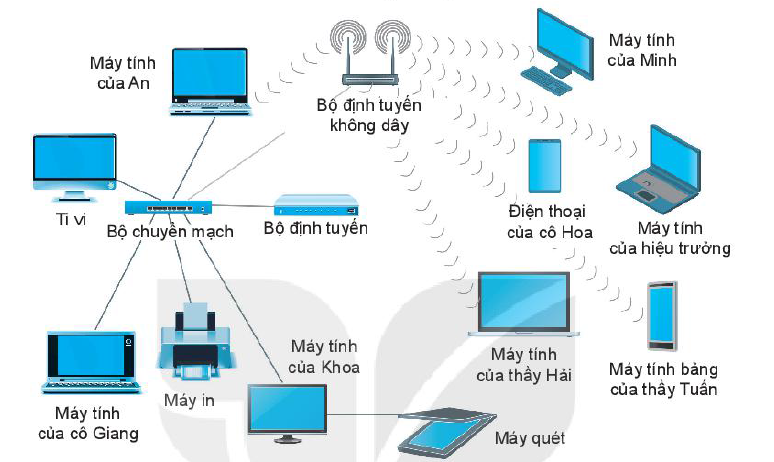 Các thiết bị đầu cuối trong ảnh là:A. Bộ định tuyến không dây, bộ chuyển mạchB. Các loại máy tính, ti vi, điện thoại, máy tính bảngC. Máy in, máy quétCâu 40: Cho hình ảnh mô hình một mạng máy tính như sau, tại vị trí A của dây dẫn bị chuột cắn đứt: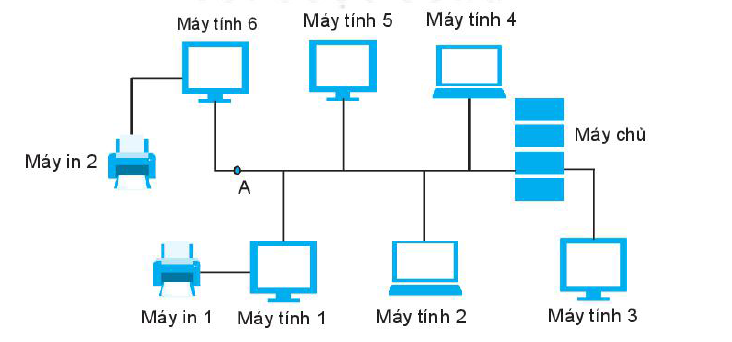 Máy tính bị ngắt kết nối với mạng là:A. Máy tính 2B. Máy tính 6C. Máy tính 4D. Máy tính 3